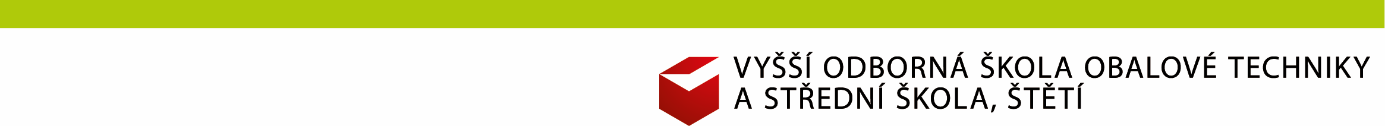 Rámcová smlouva o dodávce služebSmluvní strany:Vyšší odborná škola obalové techniky a Střední škola, Štětí, příspěvková organizace, (dále jen „VOŠ a SŠ ot“) se sídlem Kostelní 134, 411 08 Štětí, zastoupená ředitelem PhDr. Jiřím Konvalinkou, IČ 46773509, dále jen objednatel.Ivana Katzerová, Stračenská 615, 411 08  Štětí, IČ 64015360, dále jen zhotovitel.

 uzavřely níže uvedeného dne, měsíce a roku tuto Smlouvu o dodávce služeb (dále jen „smlouva“):Předmět smlouvy, místo plněníPředmětem plnění této smlouvy je realizace předmětu plnění veřejné zakázky malého rozsahu dle zadávacího řízení na služby s názvem VZ-42/2017 Úklidové služby. Realizace předmětu plnění bude prováděna dle jednotlivých objednávek na dílčí plnění dle aktuálních potřeb objednatele po dobu účinnosti této smlouvy prostřednictvím písemné (elektronické) výzvy (objednávky) k dílčímu plnění.Zhotovitel prohlašuje, že k datu podpisu této smlouvy:splnil zadávací podmínky a akceptuje všechny podmínky zadání veřejné zakázky a zadávací dokumentace pro zhotovení díla.převzal a odsouhlasil objednavatelem schválenou zadávací dokumentaciprověřil místní podmínky na místě plnění.všechny nejasné podmínky pro realizaci díla si vyjasnil s oprávněnými zástupci objednatele.Zhotovitel se zavazuje:provádět kompletní služby dle ocenění v cenové nabídceZhotovitel se zavazuje dílo zhotovit na svůj náklad a nebezpečí komplexně, v termínech dle této smlouvy, ve vzorné kvalitě, včetně obstarání všeho, co je k provedení díla potřebné. vykonávat úklidové služby dle rozpisu, který je součástí přílohy této smlouvy.Místem plnění je Domov mládeže školy, sídlem 1. Máje 660 / 662, Štětí. Účelem služeb je zabezpečení komplexního úklidu v areálu domova mládežeobjednávky na dílčí plnění budou zadávány zhotoviteli na základě harmonogramu a aktuálních potřeb objednatele po dobu účinnosti této smlouvy k dílčímu plnění.objednatel není povinen objednat celý předpokládaný objem díla, a to bez nároku zhotovitele na odškodnění či sankce.Termín zhotovenípráce budou vykonávány denně dle harmonogramu, který je přílohou této smlouvytato smlouva je uzavřena do 31. 12. 2017Cena díla dle této smlouvy činí:Cena díla bez DPH: 165 289,26 KčCena díla s DPH: 200 000,00 KčDPH 21%:  34 710,74 KčPlatební podmínkyzhotovitel fakturuje cenu služeb objednateli měsíčněsplatnost daňových dokladů je 30 dnů ode dne jejich prokazatelnému doručení objednateli. Práva a povinnosti smluvních stranZástupce objednatele je oprávněn kontrolovat provádění díla průběžně v každé fázi jeho zhotovování. Zjistí-li, že zhotovitel provádí dílo v rozporu se svými povinnostmi a nedodržuje příslušná ustanovení smlouvy, je oprávněn požadovat, aby zhotovitel odstranil vady vzniklé vadným prováděním díla a aby dílo prováděl řádným způsobem, V případě, že zhotovitel vytýkané závady neodstraní ani v dodatečně stanovené přiměřené lhůtě, jde o porušení smlouvy podstatným způsobem a objednatel je oprávněn od smlouvy odstoupit.Zhotovitel je povinen přizpůsobit provádění díla charakteru místa dodávky, kterým je areál Domova mládeže školy. Zhotovitel bude svoji práci vykonávat v časovém harmonogramu, stanoveném přílohou smlouvy. Práce budou vykonávány vždy zaměstnancem firmy. Tento zaměstnanec se zavazuje zachovávat mlčenlivost o skutečnostech, o kterých se dozvěděl v rámci plnění svých pracovních povinností či v souvislosti s ním. Ostatní ustanoveníPrávní vztahy touto smlouvou blíže neupravené se řídí zák. č. 89/2012 Sb., občanský zákoník, v platném znění.Soudem příslušným pro všechny spory vzniklé z této smlouvy mezi zhotovitelem a objednatelem je obecný soud objednatele.Jakákoliv změna v této smlouvě musí být provedena písemně formou dodatku, podepsaného oběma smluvními stranami.Tato smlouva je vyhotovena ve dvou stejnopisech o stejné právní síle originálu, z nichž každá ze smluvních stran po jejím uzavření obdrží jedno vyhotovení.Tato smlouva nabývá účinnosti a platnosti dnem jejího podpisu v pořadí druhou podepisující se smluvní stranou.Zástupci smluvních stran prohlašují, že se s obsahem smlouvy před jejím podpisem seznámili, a že s ní bezvýhradně souhlasí, na důkaz čehož připojují své vlastnoruční podpisy.Nedílnou součástí této smlouvy jsou následující přílohyharmonogram úklidových pracíVe Štětí dne 1. 1. 2017PhDr. Jiří Konvalinka, ředitel školy 					Ivana Katzerová, zhotovitel                   objednatel	Příloha 1. Harmonogram prací			     